  MEVAGISSEY PARISH COUNCILmevagisseyparishcouncil.co.ukChairman										Clerk to the CouncilMr M Roberts										Mr P HowsonRowan											TrevellionTregoney Hill										School HillMevagissey										MevagisseyPL26 6RF										PL26 6TH01726 842267										07570 832669michaeljohnroberts@hotmail.co.uk							              mevaclerk@btinternet.comTo all members of the Parish CouncilDear Councillor,				PARISH COUNCIL MEETING You are summoned to attend the next meeting.It will be held at the Mevagissey Activity Centre on Thursday 19 May 2022 starting at 7pm.The order of business is given below (note that all planning matters will be dealt with at a separate meeting).Yours faithfully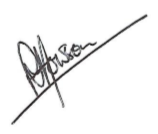 PJ HowsonClerk to the CouncilAGENDA1.	To receive Apologies. 2.	To receive Declarations of Interest and Gifts.3.	Public participation. 4.	To accept the minutes of the meeting held on 21 April 2022.5.	To accept the minutes of the planning meeting held on 22 April 2022.6.	To receive the Clerk’s report.7.	To receive the Ward Member's report.8.	To approve the monthly finances.   9.	Public Conveniences9a.	To receive a report from Cllr. Facey.9b.	To consider a request from GCF (the contractor) to increase his monthly charges by £120 to cover the increased cost of consumables.10.	To receive a report from Cllr. Gann on the Community Land Trust.11.	Housing Working Group. 11a. 	To receive a report from Cllr. Shephard.11b.	To approve the Housing Survey Report.12.	Climate Emergency Working Group.12a.	To receive a report from Cllr. Whatty.12b.	Identification of spaces for tree planting in the village and consider applying for a free ‘Landmark tree’ (Cllr. Leiser).13.	To receive an update on the development of a devolution package.14.	To consider further the future of the village clock.15.	To consider further funding requests for street parties to celebrate the Queen’s Jubilee.16.	To consider a funding request from the Mevagissey Museum.17.	To consider a funding request from St Andrew’s Flower Festival.18.	To consider a funding request from Gorran and Mevagissey Rainbows and Brownies.19.	To approve funding for cutting the football pitch this year.20.	To approve the budgeted grants to the Jubilee Hall and Mevagissey Activity Centre.21.	To agree staff recruitment arrangements (closed session).22.	Date of next (non-planning) meeting: 16 June 2022.	NOTE: The meeting will include an opportunity for members of the public to make representations and give evidence on any item appearing on this agenda.  No member of the public may speak for longer than three minutes.  The meeting has been advertised as a public meeting and as such could be recorded by broadcasters, the media or members of the public.  Bills to PaySalaries£1,250.00 Councillor training (paid)£72.00 Meeting room hire 17/02/22 - 22/04/22 (paid)£166.75 Grant towards Tower & Spire printing costs (paid)£300.00 Grant to Mevagissey Male Choir (paid)£490.00 Grant to Cornwall Hospice Care (Mount Edgcumbe) (paid)£1,000.00 Grant towards Trevarth jubilee street party (paid)£300.00 Valley Road PC electricity 02/04/22 - 01/05/22 (paid)£26.27 West Wharf PC electricity 02/04/22 - 01/05/22 (paid)£29.87 Valley Road PC water 02/03/22 - 04/04/22 (paid)£363.00 Bin rental and haulage at Kiers car park 19/04/22 - 29/04/22£331.10 Operate Valley Road PC May 2022£1,090.34 Operate West Wharf PC May 2022£1,111.20 West Wharf PC hygiene services 08/06/22 - 07/09/22£363.53 Stationery£3.00 TOTAL£6,897.06 AccountsAmount available to spend as of last meeting£102,248.35Expenditure last month£4,695.41   plus bank charges£8.00   PC attendants over Easter weekend£230.00   Grant towards war memorial centenary event£216.41   Bin rental and haulage at Kiers car park 05/04/22 - 15/04/22£331.10   Venue hire for housing survey public meetings£50.00Precept and CTS - 1st payment£41,591.23ReceivedReclaimed VAT for 2021/22£4,367.65ReceivedAvailable to spend£142,676.31Bank Statements (01/05/2022)Current Account£228.81Deposit Account£142,447.50TOTAL£142,676.31